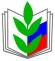 ПРОФСОЮЗ РАБОТНИКОВ НАРОДНОГО ОБРАЗОВАНИЯ И НАУКИ РОССИЙСКОЙ ФЕДЕРАЦИИПОЛЕВСКАЯ  ГОРОДСКАЯ  ОРГАНИЗАЦИЯ ПРОФСОЮЗА  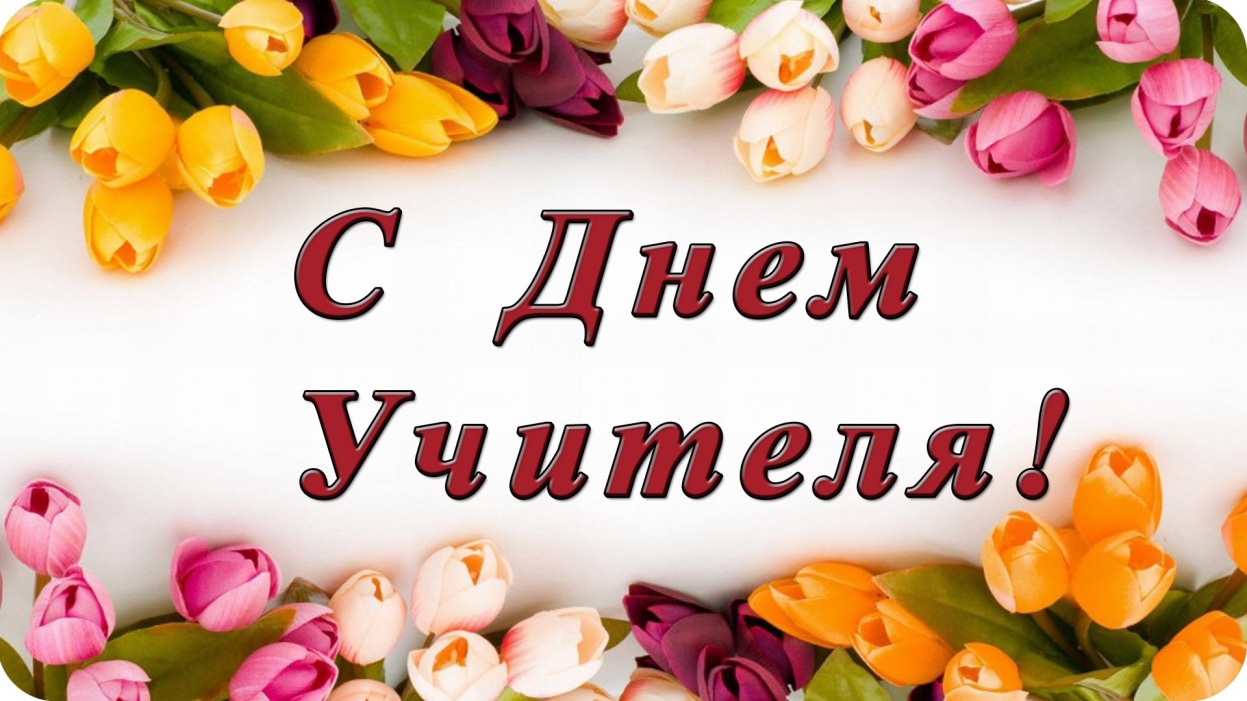 УВАЖАЕМЫЕ  ПЕДАГОГИ  ОБРАЗОВАТЕЛЬНЫХ ОРГАНИЗАЦИЙ  ПОЛЕВСКОГО ГОРОДСКОГО ОКРУГА !НАСТУПИЛ НОВЫЙ УЧЕБНЫЙ ГОД- НЕПРОСТОЙ - С НОВЫМИ ВЫЗОВАМИ И ПРОБЛЕМАМИ! НО УЧИТЕЛЬ КАК БЫЛ, ТАК И ОСТАЕТСЯ ФЛАГМАНОМ ОБРАЗОВАТЕЛЬНОЙ СИСТЕМЫ НАШЕЙ СТРАНЫ , НАШЕГО ГОРОДА.ГОРОДСКОЙ КОМИТЕТ ПРОФСОЮЗА ПОЗДРАВЛЯЕТ УМНЫХ, ТАЛАНТЛИВЫХ, ТЕРПЕЛИВЫХ , ПРЕДАННЫХ СВОЕМУ ДЕЛУ КОЛЛЕГ С ПРОФЕССИОНАЛЬНЫМ ПРАЗДНИКОМ!ТРИ ПУТИ ВЕДУТ К ЗНАНИЮ:ПУТЬ РАЗМЫШЛЕНИЯ– САМЫЙ БЛАГОРОДНЫЙ,ПУТЬ ПОДРАЖАНИЯ – САМЫЙ ЛЕГКИЙИ ПУТЬ ОПЫТА – САМЫЙ ГОРЬКИЙ   ( Конфуций)ПУСТЬ КАЖДЫЙ  ИЗ  ВАС К УСПЕХУ  И ПРОФЕССИОНАЛИЗМУ  ВЫБИРАЕТ  СВОЙ ПУТЬ. ЦЕЛЬ У ВСЕХ ОДНА –ЗНАНИЯ .СЧАСТЬЯ, ЗДОРОВЬЯ, ТВОРЧЕСКОГО  РОСТА, ХОРОШЕГО  НАСТРОЕНИЯ И УЛЫБОК! Председатель ГК Профсоюза          Г.Ф.Гаврилина